Załącznik Nr 1OFERTADotyczy procedury na odnowienia certyfikatów kwalifikowanych oraz na dostarczanie, personalizację i instalację w siedzibie Zamawiającego nośników bezpiecznych podpisów elektronicznych weryfikowanych za pomocą certyfikatu kwalifikowanego na potrzeby Głównego Inspektoratu Transportu Drogowego.Ja/my niżej podpisany/i:……………………………………………………………………………………działając w imieniu i na rzecz ……………………………………………………………………………………(nazwa (firma) i dokładny adres Wykonawcy/Wykonawców. W przypadku składania oferty przez podmioty występujące wspólnie należy podać nazwy (firmy i adresy wszystkich wspólników spółki cywilnej lub członków konsorcjumOświadczamy, iż:składamy ofertę na wykonanie przedmiotu zamówienia w zakresie określonym w Zaproszeniu.oświadczamy, że zapoznaliśmy się z Zaproszeniem i uznajemy się za związanych jego postanowieniami;oferujemy wykonanie przedmiotu zamówienia na następujących warunkach: za cenę łączną w wysokościnetto…………złotych (słownie złotych:……...................................……..)+ podatek VAT 23 %, to jest,brutto…….. złotych (słownie złotych:…............................…………)Uwaga! Wskazana kwota służy wyłącznie porównaniu ofert złożonych w postępowaniu i przyznaniu punktów w ramach kryterium „Cena”.zgodnie z poniższa tabela: 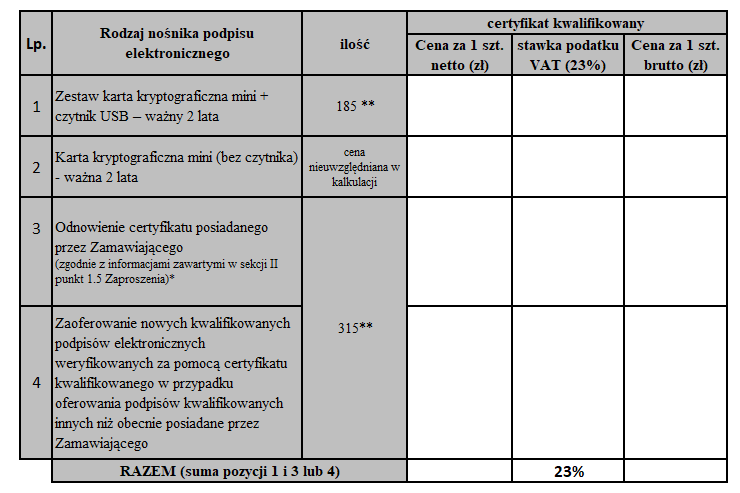 *  podano wydawcę posiadanych certyfikatów kwalifikowanych na wypadek konieczności zróżnicowania cen odnowień ze względu na rodzaj certyfikatów, wynikających z uwarunkowań technologicznych. W przypadku braku różnic w cenie, należy wpisać te same ceny jednostkowe we wszystkich wierszach.**	wskazane ilości są jedynie ilościami szacunkowymi służącymi skalkulowaniu oferty przez WykonawcęOświadczamy, że:akceptujemy warunki płatności określone w Zaproszeniu;uważamy się za związanych niniejszą ofertą przez cały okres wskazany w Zaproszeniu, tj. przez okres 30 dni od dnia w którym upływa termin składania ofert;oświadczamy, że zapoznaliśmy się z istotnymi postanowieniami umowy, określonymi w Zaproszeniu i w przypadku wyboru naszej oferty zobowiązujemy się do zawarcia umowy zgodnej z naszą ofertą, na warunkach określonych w Zaproszeniu oraz w miejscu i terminie wyznaczonym przez Zamawiającego.wszelkie informacje i korespondencję w sprawie niniejszego postępowania prosimy kierować na adres: ……………………………………………............………,e-mail……………………………................ a w przypadku konieczności kontaktu telefonicznego pod nr tel. ………………………………… .załącznikami do oferty są:………………………………………………………….;							…………………………………………………………						(podpis Wykonawcy/ Pełnomocnika Wykonawcy)